北極熊白白的心聲白白是生活在北極的北極熊，越來越熱的天氣融化北極大半的冰層，讓白白常因沒有冰層可以獵食與居住，大半時間只能泡在水裡，並且餓著肚子。北極熊天生就不怕冷，可是總是要填飽肚子呀 ! 但是，地球上的人類，大量製造二氧化碳氣體，例如車輛及工廠廢氣排放、砍伐森林燃燒作物...等等，讓地球溫度越來越高，北極的冰層逐漸融化，大幅減少了北極熊的生存空間。那...該怎麼做，才能救北極熊白白呢？其實很簡單，從日常生活開始，隨手關燈節約用電、垃圾資源確實分類回收再利用、珍惜水資源用水不浪費、儘可能搭大眾運輸工具...等，減少二氧化碳溫室氣體的排放量，降低地球的溫度，去維護環境生態，友善對待地球，讓北極熊白白能有一個安穩的家 !圖片來源: 小石頭圖庫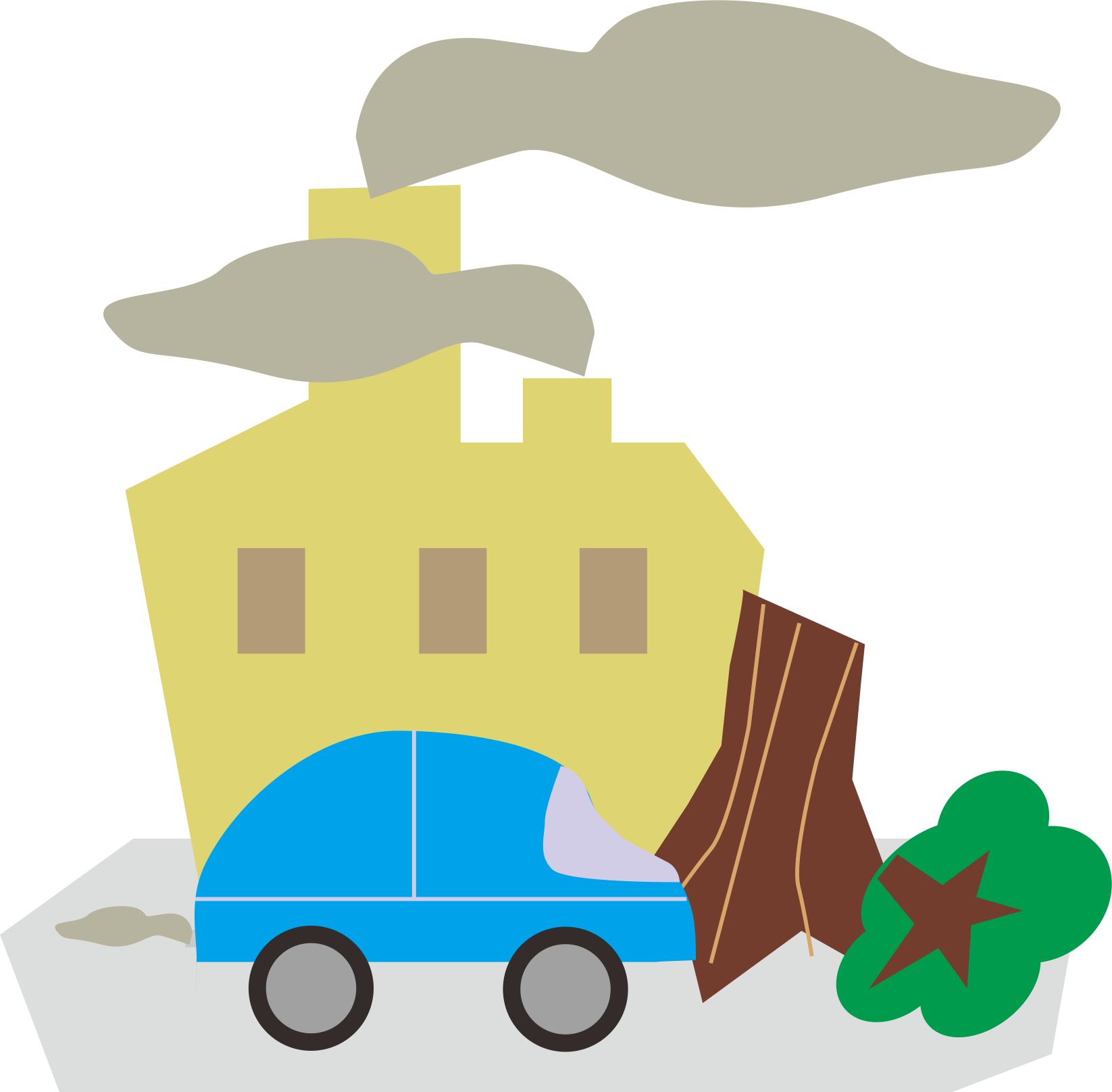 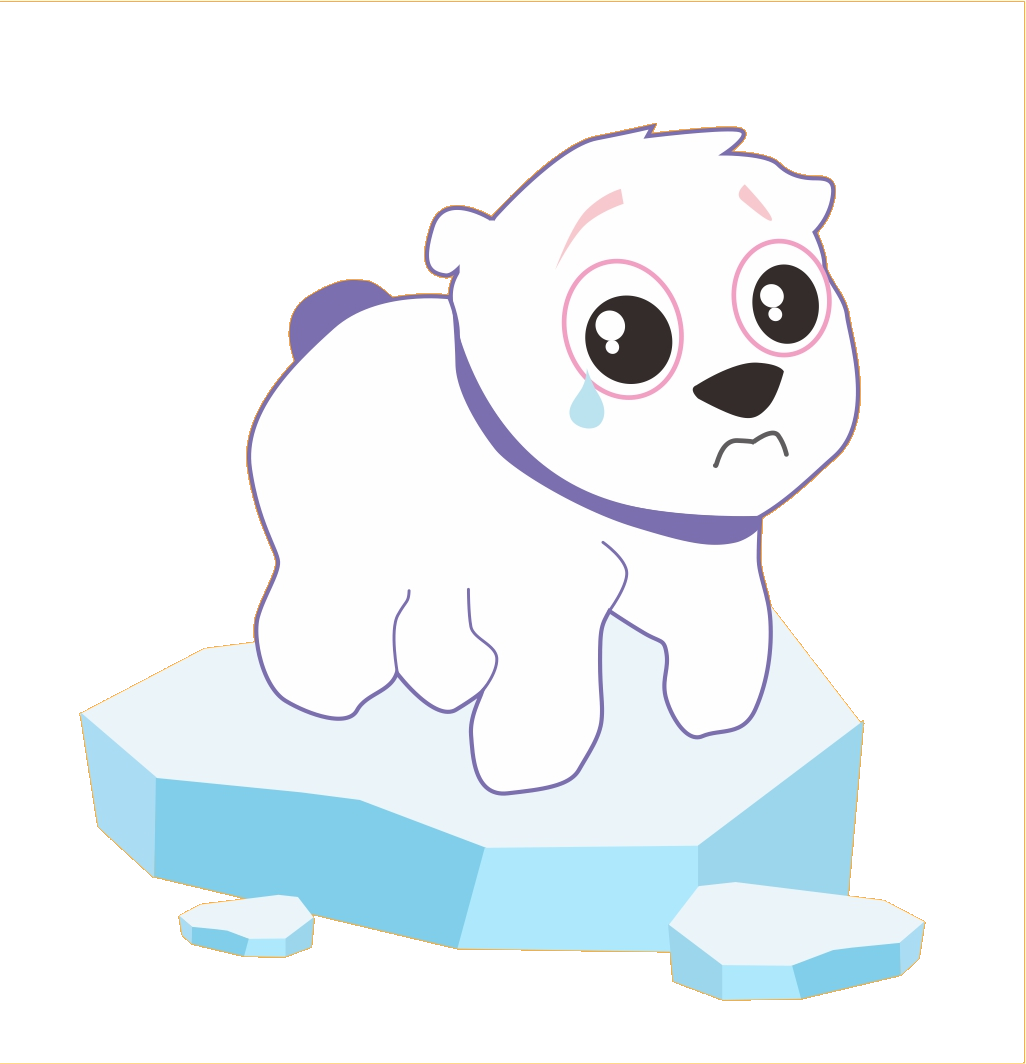 